Załącznik nr 1 do SWZ – Formularz Szczegółowy OfertyZP.3400-2/4/2021Część numer 1 – Dostawa mebliWartość netto części .......................................Wartość brutto części .....................................Część numer 2 – Wykonanie, montaż i dostawa mebliWartość netto części .......................................Wartość brutto części .....................................Część numer 3 – Dostawa sprzętu AGDWartość netto części .......................................Wartość brutto części .....................................Część numer 4 - Dostawa wyposażenia do kuchniWartość netto części .......................................Wartość brutto części .....................................Część numer 5 - Dostawa wyposażenia do kuchniWartość netto części .......................................Wartość brutto części .....................................Część numer 6 – Dostawa sprzętu nagłaśniającegoWartość netto części .......................................Wartość brutto części .....................................Część numer 6 –Dostawa sprzętu oświetleniowegoWartość netto części .......................................Wartość brutto części .....................................Część numer 8 – Dostawa sceny i elementów scenyWartość netto części .......................................Wartość brutto części .....................................Część numer 9 – Dostawa sprzętu elektronicznegoWartość netto części .......................................Wartość brutto części .....................................Część numer 10 – Dostawa i montaż monitoringuWartość netto części .......................................Wartość brutto części .....................................Część numer 11– Dostawa nagrzewnicyWartość netto części .......................................Wartość brutto części .....................................Część numer 12 – Dostawa agregatu prądotwórczegoWartość netto części .......................................Wartość brutto części .....................................Część numer 13 – Dostawa systemów wystawienniczychWartość netto części .......................................Wartość brutto części .....................................Część numer 14 – Dostawa materiałów promocyjnychWartość netto części .......................................Wartość brutto części ......................................Część numer 15 – Dostawa sprzętu do VR i oprogramowaniaWartość netto części .......................................Wartość brutto części .....................................Lp.PrzedmiotSpecyfikacjaIlośćCena jednostkowa nettoWartość nettoVATWartość brutto1.krzesło ISO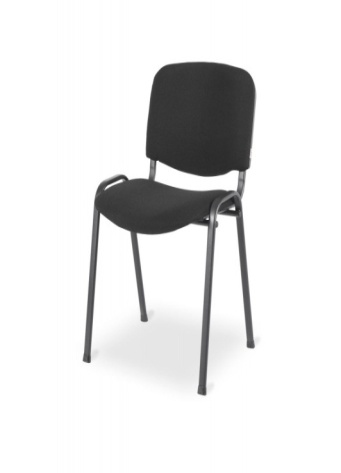 tapicerka: czarna,rama: czarna,profil: stalowy,udźwig: 120 kg i więcej602.Zestaw okrągłych loftowych stolików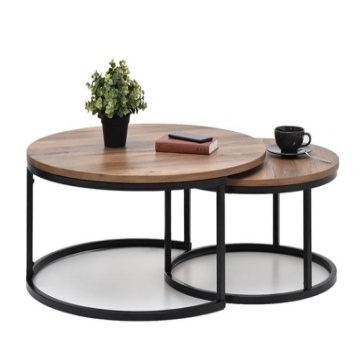 blat – płyta meblowa MDF okleina, kolor orzech,podstawa – stal malowana proszkowo, kolor czarny,wymiary:większy stolikwysokość: 36 cm,średnica: 80 cm,grubość blatu: 1,8 cm.mniejszy stolikwysokość: 32 cm,średnica: 60 cm,grubość blatu: 1,8 cm.23.Sofa dwuosobowa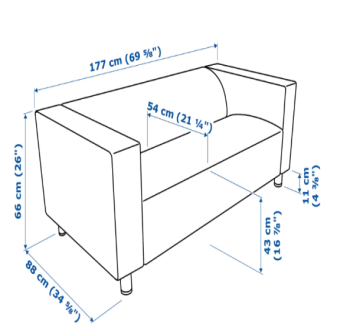 kolor: ciemnoszara,szerokość: 180 cm,głębokość: 88 cm,wysokość: 66 cm,głębokość siedziska: 54 cm,wysokość siedziska: 43 cm.24.Wieszak szatniowy podwójny na kółkach z hamulcem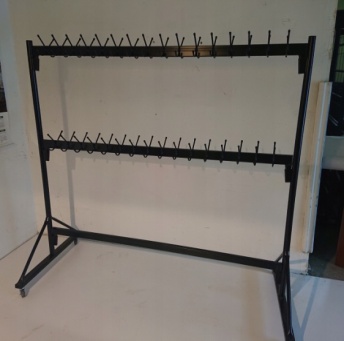 wieszak metalowy, mobilny,podwójne haczyki, zabezpieczone plastikowymi zaślepkami,kółka wyposażone są w hamulec,kolor: czarny,wymiary orientacyjne: długość: 180 cm, wysokość: 175 cm,  głębokość: 80 cm.15.Stoły rozkładane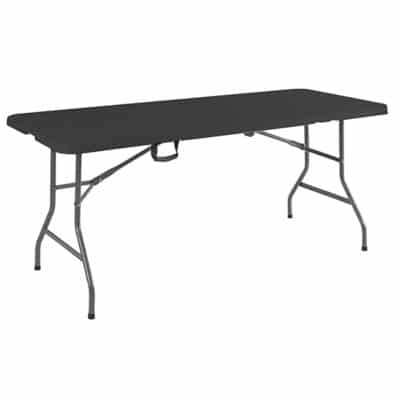 rozmiar ok. 180 cm x 75 cm,kolor: czarny,rozkładany, składany w walizkę,metalowy stelaż5Lp.PrzedmiotSpecyfikacjaIlośćCena jednostkowa nettoWartość nettoVATWartość brutto1.Zabudowa meblowa według indywidualnego zamówienia- Projekt zabudowy uwzględniający parametry wyposażenia:Szafka: 3 szuflady, blumantarotandembox,szerokość 80 cm, kolor biały, Korpus oraz fronty: płyta laminowana szary perłowy, uchwyty krawędziowe malowane proszkowo  Zlewozmywak półtora komorowy z pragranitu z bateriąSzafka z półkami szerokość 40 cm, zawiasy z cichym domykiem Blum,front i korpus: płyta laminowana szary perłowy, uchwyt krawędziowy malowane proszkowo.Szafkazlewowa szerokość 65 cm, zawiasy z cichym domykiem: Blum,front i korpus: płyta laminowana szary perłowy,uchwyt krawędziowy malowane proszkowo.Zabudowa zmywarkiszerokość 60 cm,płyta laminowana szary perłowy, uchwyt krawędziowy malowany proszkowo.Blaty laminowaneDąb Hamiltonwymiary:161,65 cm x 60 cm z wcinką w narożniku128 cm x 60 cm z wcinką w narożniku 208 cm x 30 cm z kątownikamiPółki wiszące2 sztukiszerokość 36 cm płyta Dąb HamiltonSzafka wisząca2 sztukiszerokość 60 cmzawiasy z cichym domykiem : Blumotwieranie : system tip-on korpus oraz front : płyta laminowana Dąb Hamilton1 kompletLp.PrzedmiotSpecyfikacjaIlośćCena jednostkowa nettoWartość nettoVATWartość brutto1.Zmywarkaszerokość: 60 cm, wysokość: 84 lub 85 cm,głębokość: 60 cm,kolor: stalowy/srebrny,zdejmowany blat,ilość programów zmywania: min. 6,pojemność kompletów: min. 13,klasa zmywania: A,klasa suszenia: A.12.Lodówkawysokość: 185,5 cm,pojemność: 370  l,chłodziarka:szerokość 59,5 cm,głębokość 71,2 cm.13.Czajnik elektrycznyelement grzejny,płaska grzałka płytkowa,filtrAntyosadowy,obrotowa podstawa,pojemność min 1,7 l,wskaźnik poziomu wody,wykonanie: stal nierdzewna2Lp.PrzedmiotSpecyfikacjaIlośćCena jednostkowa nettoWartość nettoVATWartość brutto1.Filiżanka do kawy ze spodkiem i łyżeczkąkolor: biały,pojemność 250 ml.402.Talerz deserowy wraz z widelcem do deserówśrednica: 19 cm,kolor: biały.40Lp.PrzedmiotSpecyfikacjaIlośćCena jednostkowa nettoWartość nettoVATWartość brutto1.Lustrokolor orzechkształt: okrągłeśrednica 80 cm22.Podajnik mydłabezdotykowykolor: biały23.Suszarka do rąkelektryczna kolor: biały2Lp.PrzedmiotSpecyfikacjaIlośćCena jednostkowa nettoWartość nettoVATWartość brutto1.Konsola do dźwięku40-kanałowa konsoleta cyfrowa do zastosowań koncertowych, nagraniowych i studyjnych22.Stagebox32 kanały- cyfrowy stagebox I/O z 32 zdalnie sterowanymi przedwzmacniaczami,6 wyjściami oraz protokołem AES50 wspieranych technologią SuperMac.23.KabelKable xlr 6m204.KabelKable xlr 10m65.Statywwysokość minimalna: 470 mm,wysokość maksymalna: 645 mm,długość ramienia: 775 mm,materiał: stal,kolor: czarny.86.Uchwyt mikrofonowyMateriał: Aluminium37.Gęsia szyja do uchwytu krótkatyp: Stojaki "gęsia szyja",materiał: stal,kolor: Czarny,złącze 1: gwint zewnętrzny 3/8'',złącze 2: gwint wewnętrzny 3/8'',długość: 140 mm,średnica: 15 mm.18.Gęsia szyja do uchwytu długatyp produktu: gęsia szyja,materiał: stal,kolor: czarny,gwint: 3/8",średnica: 15 mm,długość: 320 mm.29.Mikrofon do perkusjityp przetwornika : Dynamicznywykres kierunkowości:Pasmo przenoszenia: 20 Hz - 10 kHzCzułość (1 kHz): -64 dBV/Pa / 0,6 mV/Pa.110.Mikrofon do perkusjiprzetwornik	dynamiczny, neodymowy,pasmo przenoszenia 40 Hz-18 kHz,czułość: 1,8 mV/Pa @1kHz,impedancja: 350 Ohm,obudowa: metalowa,złącze: XLR: 3 pin,111.MikrofonPasmo przenoszenia: 40 - 15,000 Hz,Charakterystyka kierunkowa: kardioidalna (jednokierunkowa),Impedancja wyjściowa (przy 1,000 Hz): 310 omów,Poziom sygnału wyjściowego (przy 1,000 Hz):-54.5 dBV/Pa. (1.9 mV),Konstrukcja: uchwyt odlany z metalu, matowe, ciemnoszare wykończenie, główka z poliwęglanu z siatką wykonaną ze stali.412.Mikrofontyp przetwornika : dynamicznewykres kierunkowości: Kardioidalnapasmo przenoszenia: 50 Hz - 15 kHzczułość (1 kHz): -54,5 dBV/Pa / 1,88 mV/Pa.213.Kolumny główne wysokotonowedriver wysokotonowy 1.5” z tytanową membamą,głośnik niskotonowy 15”,moc: 1000 W,skuteczność: 94 dBdB,maks. ciśnienie akustyczne: 134 dB,pasmo przenoszenia (-3dB): 56 - 18 kHz,dyspersja (H): 90 °,dyspersja (V): 50 °.214.Kolumny główne niskotonowekolumny główne niskotonowe - Driver wysokotonowy 1.5” z tytanową membamą,głośnik niskotonowy 15”,moc: 1000 W,skuteczność: 94 dBdB,maks. ciśnienie akustyczne: 134 dB,pasmo przenoszenia (-3dB): 56 - 18 kHz,dyspersja (H): 90 °,dyspersja (V): 50 °.215.Listwygniazda pod kątem 45°,długość przewodu : 1,5 m,ilość gniazd: 6,ilość żył: 3,przekrój przewodów : 1,5 mm2,przewód zasilający H05VV-F,maksymalne obciążenie : 3680 W,kolor : czarny.516.Symetryzator pasywnykonstrukcja nie wymaga dodatkowego zasilania,wejście musiccenter.com.pl stereo na złączach ¼” TS,gniazda THRU na złączach ¼” TS,przełącznik PAD na obu kanałach,złącza XLR,przełącznik EARTH/LIFT,konstrukcja izolowana transformatorowo zapewnia separację elektryczną,ultra niski szum i ultra liniowość systemu,aluminiowa obudowa z gumowymi narożnikami ochronnymi.217.Routerrouter     Procesor: Qualcomm QCA9563,pamięć RAM: 128 MB,pamięć wbudowana: 16 MB,system operacyjny: OpenWRT, MiWiFi ROM,antena: 7 zewnętrznych anten,łączność: Wi-Fi, 2.4GHz, 5GHz, 802.11 a/b/g/n/ac,złącza: 3× RJ-45 (LAN), 1× RJ-45 (WAN),maksymalna prędkość transmisji bezprzewodowej: 2.4G WiFi — 2X2 (IEEE 802.11N), 5G WiFi — 2X2 (IEEE 802.11AC),zabezpieczenie transmisji bezprzewodowej: WPA-PSK, WPA-PSK2, Ukrywanie SSIDprędkość LAN/WAN 10/100/1000MB,kolor: czarny,wysokość: 177 mm (z antenami)szerokość: 268 mmgrubość: 179 mmmateriał wykonania: tworzywo sztuczne118.Skrzyniapojemność: 15 mikrofonów,zamknięcia TSA ,część na mikrofony wysłana miękką pianą,dodatkowe miejsce do przewożenia kabli i osprzętu,czarny hardware.119.Szuflada na mikrofonystandard 19" ,wysokość 3U,głębokość 39,50 cm.120.Multicore, przedłużka do kablidługość przewodu: 10 m,ilość złącz: 6,wielkość obudowy stageboxa: 25x7,5x7,5 cm,typ złącz: XLR.121.Przedłużka kabli do mikroportowdługość: 3m,8 par jack-jack,różnokolorowe oznaczenia końcówek,kolor: czarny.122.Kabel do puszczania muzykidługość: 1,0m,końcówka z jednej strony: 1x wtyk Jack 3,5mm,końcówka z drugiej strony: 2x wtyk XLR CANON męski,Przewód: ekranowany, miedź beztlenowa OFC,końcówki: aluminiowa obudowa, pozłacane styki.123.Kabel do puszczania muzykityki: 2xJack 6.3mm mono / Jack 3.5mm stereo,Kolor: Czarny,Kabel: 2x1x0.14mm², ekranowanie 90%, przekrój kabla 4×8 Ømm,Długość: 2m.124.Przejściówka do podłączenia gitarPrzejściówka do podłączenia gitar do mikroportów,złącze 1: Mini XLR (F),typ: Do systemów, bezprzewodowychzłącze 2: Jack TS 6.3 mm - prosty (M),kolor: Czarny,długość kabla: 0,75 m.425.Zestaw nagłośnieniowykolor obudowy: czarny,funkcje dodatkowe: BasXPort, Regulacja basów, Regulacja sopranów,liczba głośników: 2,ekranowanie magnetyczne: tak,komunikacja bezprzewodowa,maksymalne pasmo przenoszenia [kHz]: 20,minimalne pasmo przenoszenia [Hz] 50,moc głośnika satelitarnego (RMS) [W] 16,moc zestawu (RMS) [W] 32,zasilacz zewnętrzny Jack 3.5mm.226.Nagłośnienie sceniczne liniowemikser  –40  kanałowy  1 sztuka,DI-box – pasywny stereo 2 sztuki,mikrofon Wokalny 1 sztuka,mikrofon bezprzewodowy doręczny – 1sztuka,mikrofon Dynamiczny, Kardioidealny, instrumentalny, lektorski – 1 sztuka.1Lp.PrzedmiotSpecyfikacjaIlośćCena jednostkowa nettoWartość nettoVATWartość brutto1.Głowa ruchomaZasilanie AC100-240V, 50/60Hz,Gniazdo zasilania IEC wejściowe,Pobór prądu 90 W,Stopień ochrony IP 20,Źródło światła Moduł LED 60 W,Kąt świecenia 15°,Funkcje wbudowane programy, sterowanie DMX, dźwiękiem, master/slave, wbudowany mikrofon,Tarcza kolorów 1 7 kolorów + otwarty,Tarcza gobo 1 5 wymiennych rotacyjnych + open,Pryzmat 3-ścienny statyczny,Fokus 0-100% liniowy regulowany za pomocą sygnału DMX,Dimer 0-100%,Strobo 0 do 20 błyśnięć na sekundę,Ruch Pan540°, Tilt210°,Złącza DMX 3 pinowe,Ilość kanałów DMX 2 tryby do wyboru (5/15 kanałów),Wskaźnik sterowania wyświetlacz LED,Wymiary 195mm x 145 mm x 330 mm,82.Par LEDKolor: czarny,Typ oświetlenia efekt / multiefekt,Paleta barw RGB,Źródło światła 9x1W LED,Kąt świecenia (°) 15° – 45°,Sterowanie automatyczne, ręczne, DMX,Trybypracy auto, sound, master/slave, DMX,Złącza danych DMX 3-pin,Pobór mocy (W) 10 W,W zestawie uchwyt montażowy.93.Wytwornica dymuMoc grzałki: 615 W,Wyjście mgły, maks .: 34 metrów sześciennych na minutę,pojemność: 1,2 l płynu,Czas nagrzewania:2 min,moc :. 230 V ~ (AC), 50 HzWymiary: 280 x 330 x 380 mm,14.Sterownik oświetleniaPowierzchnia kontrolna USB do mniejszych zastosowań i do zastosowań profesjonalnych,10 klawiszy funkcyjnych, 4 enkodery cyfrowe,Przenośna, wytrzymała i lekka konstrukcja,Złącze USB dla ONYX w systemach PC lub jako skrzydło rozszerzające dla wszystkich konsol ONYX,Zintegrowane wyjście DMX z możliwością rozszerzenia do 128 wszechświatów,Urządzenie USB Plug and Play bez zewnętrznego źródła zasilania,Opcja montażu w stojaku.15.KratownicaSzerokość : 290 mmGłębokość : 290 mmDługość : 0,5 - 4,0 mMateriał: Aluminium EN AW-6082 T6Lamelka: 16x2 mmŚrednica rury 51x2 mm66.Haki do montażu kratownicy-Komplet17.Splitter DMXZasilanie: AC88~256V, 50/60H,zBezpiecznik: F1A 250V,Gniazda DMX: 3-pinowe typu XLR,Ilość linii DMX: 2,Ilość kanałów DMX: 8,W zestawie: przewód zasilający PowerCon,Wymiary: 482 x 123 x 44 mm.18.Hak do montażu główTyp produktu: gęsia szyja,Materiał: stal,Kolor: czarny,Gwint: 3/8",Średnica: 15 mm,Długość: 320 mm.99.ListwaListwa 16A3fazy 230V110.KabelDMX 1m1511.KabelDMX 3m1012.KabelDMX 5m1013.listwy - Stairville    Kolor: czarno-srebrny,    Materiał: aluminium,    Wymiary: 37,5 x 11 x 9,5 cm (dł. x szer. x wys.),    Ustawienie gniazd: 45°,    Listwa z 6 gniazdami.1014.Naświetlacz architektonicznyzewnętrznyźródło światła: Diody LED 32x12W RGBWA-UV Full Color, częstotliwość odświeżania diod: 400 Hz bez migotania Kąt wiązki: 25 °, strumień świetlny: 2500 luksów, system kolorów - Źródło LED RGBWA-UV Pełny kolor, liniowy ściemniacz 0-100%,regulowany efekt stroboskopowy,makra kolorów wybierane przez DMX,Sterowanie 8 sektoramiSterowanie i programowanie,Dostępnych 6 konfiguracji DMX: 6/10/11/16/48/96 kanałów Wbudowany bezprzewodowy nadajnik-odbiornik DMX,  Niebieski wyświetlacz graficzny LCD, Szkło hartowane z przodu,Pozycjonowanie „podświetlenia” z regulowanym kątem,Stopień ochrony: IP65,3-polowe złącza DMX XLR IP65 IN / OUT,  Zasilanie: napięcie wejściowe: AC ~ 100-240 V, 50/60 Hz,zasilacz impulsowy - maksymalna moc: 390 W przy 230 VAC • IP65 Złącza Powercon True ONE IN / OUT,30 metrów okablowania,615.Listwa oświetleniowaźródło światła: 16 sztuk diod LED RGBAW 5w1 o mocy 10W,strumień świetlny: 4681 lm,strumień świetlny przy 2 mw , luksach: czerwony 1119, zielony 2523, niebieski 497, biały 2737, łącznie 6556,sterowanie: DMX (5/7/9/80 kanałów) automatyczne programy i gradienty kolorów, master/slave,statyczne kolory regulowane za pomocą wyświetlacza,klasa ochrony: IP65,wejście i wyjście DMX: Seetronic XLR 3-pin IP65,wejście i wyjście zasilania: Seetronic Power Twist TR1 IP65, temperatura otoczenia: -20° do + 45°,czarna obudowa wykonana z aluminium,zasilanie: 100 - 240 V AC, 50/60 Hz,pobór mocy: max. 190 W.30 metrów okablowania1616.Reflektor zewnętrzny 7x 10W 4-in-1 LEDs Różne ustawienia kolorów,zaprogramowane pokazy Dimmer 0 - 100% 4 lub 8 kanałów DMX,master/Slave Tryb aktywacji dźwiękiem Wejście/wyjście DMX 3-pin XLR,aluminiowa obudowa Wodoodporny,kolory: RGBW LED: 7x10Wkanały DMX: 4 lub 8 Zasilanie: 100-240VAC / 50-60Hz IP 6530 metrów okablowania2617.DMXDMX dwa wejścia LLT218.LampaŹródło: zimna biała dioda LED,   Pobór mocy: 380 W,Połączenia   3 i 5-pinowe wejście/wyjście DMX, Wejście i wyjście zasilania IP65.1Lp.PrzedmiotSpecyfikacjaIlośćCena jednostkowa nettoWartość nettoVATWartość brutto1.Scena mobilnapodest sceniczny czarny,wymiary 2x1 m,nogi 40 cm.152.Schodyschody sceniczne  konstrukcja aluminiowa,wysokość od 1,00 m do 1,60 m.23.Podestywymiary 1x1m,konstrukcja aluminiowa.104.Podestywymiary 2x1 m,konstrukcja aluminiowa.55.Kotara scenyKotara dwuczęściowa,Kolor czarny,Materiał zabezpieczony p.poż,Wymiar standardowy.1Lp.PrzedmiotSpecyfikacjaIlośćCena jednostkowa nettoWartość nettoVATWartość brutto1.Projektor konferencyjnyTyp matrycy 3LCD,Jasność [ANSI lumen] 2700,Wielkość obrazu 34 cale - 332 cale,Współczynnik kontrastu 35000:1,Rozdzielczość podstawowa Full HD (1920 x 1080),Rozdzielczość maksymalna 1920 x 1080,Format obrazu standardowy 16:9            Full HD.32.Ekran projektora dmuchanywymiary 133 x 100 cm,typ ekranu: statyw,typ projekcji: projekcja przednia,format 4:3,kolor: biały.13.Ekran projektora standardowywymiary 133 x 100 cm,typ ekranu: statyw,typ projekcji: projekcja przednia,format 4:3,kolor: biały.24.LaptopParametry minimalne:Procesor Intel Core i7-10870H 8 rdzeni Dysk SSD 512GB RAM DDR4 16 GB,Ekran 15,6cali karta graficzna NVIDIA GeForce RTX 2060.25.FlipchartFlipchart mobilny magnetyczny,Wysokość 130-190 cm,Wymiary 70 x 100 cm,5 kółek,Stabilna podstawa.16.Listwy antyprzepięciowekolor: czarny,filtr przeciwprzepięciowy,obszar zastosowania: wewnątrz pomieszczeń,poziom ochrony IP 20,rodzaj: listwa,maksymalne obciążenie 2300 W,długość: 1,8 m,1 bezpiecznik,prąd znamionowy [A] 10,sygnalizacja napięcia: tak,uziemienie: tak.2Lp.PrzedmiotSpecyfikacjaIlośćCena jednostkowa nettoWartość nettoVATWartość brutto1.Monitoring i alarmrejestrator - 1 sztuka,2 kamery,1 Dysk 4TB,Switch POE 4+2,zestaw alarmowy: klawiatura sensoryczna, 3 czujniki ruchu, 2 czujniki dymu, sygnalizator zewnętrzny.1Lp.PrzedmiotSpecyfikacjaIlośćCena jednostkowa nettoWartość nettoVATWartość brutto1.Nagrzewnicanagrzewnica olejowa EKO 120-150KW z odprowadzeniem spalin,mobilna na kołach.1Lp.PrzedmiotSpecyfikacjaIlośćCena jednostkowa nettoWartość nettoVATWartość brutto1.Agregat prądotwórczyAgregat prądotwórczy EKO mobilny, na przyczepie, o mocy od 120 do 200 KW.1Lp.PrzedmiotSpecyfikacjaIlośćCena jednostkowa nettoWartość nettoVATWartość brutto1.System wystawienniczySystem wystawienniczy do zaaranżowania trzech kondygnacji Krzywej Wieży , w tym co najmniej 12 gablot, z oświetleniem ekspozycyjnym i zamknięciem o wymiarach980x530x810(h) mm + 255mm klosz12.System wystawienniczySystem wystawienniczy szyna galeryjna 100cm5Lp.PrzedmiotSpecyfikacjaIlośćCena jednostkowa nettoWartość nettoVATWartość brutto1.Ścianka z logiem TAKŚcianka z logiem, mobilna, pozwalająca promować instytucję podczas organizowanych wydarzeń kulturalnych. W załączeniu projekt.12.Leżak z nadrukiemwytrzymała konstrukcja wykonana z drewna bukowego,dowolny nadruk na powierzchni poszycia: 43cm x 105cm,powierzchnia materiału: 43cm x 134cm,certyfikowane zabezpieczenia przed składaniem się leżaka,trójstopniowa regulacja siedziska.10Lp.PrzedmiotSpecyfikacjaIlośćCena jednostkowa nettoWartość nettoVATWartość brutto1.komputer graficzny/gamingowyParametry minimalne: Komputer graficzny / gamingowy  (4 rdzenie, od 4.20 GHz do 4.50 GHz, 8 MB cache) ilośc pamięci RAM 32 GB dysk SSD 256, dysk magnetyczny 2000 GB, karta graficzna System operacyjny42.Monitor komputerowyParametry minimalne:24 cale,Led DVI,HDMI,Głośniki,Kolor czarny.43.Klawiatura komputerowaBezprzewodowa klawiatura gamingowa44.Mysz komputerowaBezprzewodowa mysz komputerowa gamingowa45.Google wirtualnej rzeczywistościKompatybilność PC,Rozdzielczość ekranuv3664 x 1920 (1832 x 1920 na każde oko),Częstotliwość odświeżania 72 Hz90 Hz,Dźwięk Wbudowany mikrofon       -Wbudowane głośniki,Czujniki,Akcelerometr,Magnetometr,Żyroskop,Złącza Audio - 1 szt.,USB-C 3.0 - 1 szt.,Pamięć wbudowana 256 GB,Rekomendowane wymagania sprzętowe,Intel i5-4590 / AMD Ryzen 5 1500X lub lepszy Pamięć RAM: 8 GB lub więcej,USB 3.0,Windows 10,Dołączone akcesoria,Kabel,Kontroler - 2 szt.,Zasilacz,Wkładka dystansująca,Baterie AA - 2 szt.,Dodatkowe informacje,Przetwarzanie dźwięku 3D,Regulowany rozstaw ekranów (IPD),Torba,Kabel USB typu C 5m ,Ładowarka ( 8out,1 in),Powerbank,Kabel do powerbanku i gogli 1,2 m,86.Gry edukacyjne, zręcznościowe, przygodowe.Wszystkie gry na nośniku i oryginalnym opakowaniu.FIFA 22 Gra, PS5Far Cry 6 Gra,PS5Battlefield 2042 Gra,PS5Farming Simulator 22 Gra, PS5Plants vs. Zombies: Battle For NeighborvilleGra, PS5The Sims 4 Gra + dodatki,PCWiedźmin 3: Dziki Gon - Edycja Gry Roku Gra,PCCyberpunk 2077 Gra, PCThe Sims 4: Psy i Koty - Dodatek Gra, PCBiomutantGra, PS5DeathloopGra PS5Assassin's Creed: Origins Gra,XBOX XBattlefield V Gra, XBOX XFarming Simulator 19 Gra, XBOX XAge of Empires IV Gra,Star Wars Jedi: Upadły Zakon Gra, PS5Elden Ring Gra, PCThe Medium: Two Worlds - Special Edition Gra, PCHalf-Life: Alyx, PCHorizon: Forbidden West - EdycjaPS5Specjalna Gra, PS5Outcast 2 Gra,PCDying Light 2 - Edycja Deluxe Gra, PS5Nioh Collection Gra, PS5Ghost of Tsushima Director's Cut Gra, PS5Rainbox Six Extraction - Edycja Deluxe Gra, PS5ReturnalGra, PS5Demon-s Souls Gra, PS5Call Of Duty: Vanguard Gra,PCFinal Fantasy VII: Remake Intergrade Gra,PCTiny Tina's Wonderlands: Next-Level PS5 Edition Gra,Hitman 3 Gra,PCTom Clancy's Rainbow Six: Extraction - Guardian Edition Resident Evil Village Gra, PS5Ring  Gra,The King of Fighters XV - Day One Edition Gra,XBOX XJurassic World Evolution 2 Gra, XBOX XAssassin’s Creed: Valhalla Gra,PCLego Gwiezdne Wojny: Saga Skywalkerów Gra, PCDestroy All Humans! 2 - Reported Gra, PS5Death Stranding Directors Cut Gra, PS5Crusader Kings III - Day One Edition Gra, PS5Iron Harvest - Complete Edition Gra, XBOX XBorderlands 3: Ultimate Edition Gra, XBOX XOddworld: Soulstorm - Day One OdditionGra, PS5Chivalry 2 - Steelbook Edition Gra, PS5Port Royale 4 Extended Edition Gra, PS5Maneater Gra PS5 Let's Sing 2022, PS5Metro Exodus - Edycja Kompletna Gra,XBOX XSniper: Ghost Warrior Contracts 2 Gra, XBOX XOvercooked: Jesz ile chcesz Gra, PS5Necromunda: Hired Gun Gra, PS5Chorus - Day One Edition Gra, PS5Active Neurons 3,  XBOX XProfessor Rubik's Brain Fitness, PS5Island Saver, PS5Building Simulator,Just dance 2021, PCOuter Wilds, XBOX XSid Meier’s Civilization® VI + dodatki, PCMicrosoft Flight Simulator, PCOxygen Not Included, PCDiscover Tour Bundle by Assassin's  Creed, PCImmortalsFenyxRising, PS5RidesRempublic PS5MXGP 2021 - The Official Motocross Videogame XBOX XBassmaster® Fishing 2022 PCNHL™ 22 PS5Kerbal Space Program Enhanced Edition Complete XBOX XNBA 2K22 Cross-Gen Digital Bundle PCJust Dance® 2021 PS5Sackboy: Wielka Przygoda – Edycja Cyfrowa DeluxePS5My Universe - Puppies&Kittens PS5Moja Znajoma Świnka Peppa PS5Moja stadnina: Konie, turnieje, przygody PS5LEGO® Hobbit XBOX XWinter Sports Games PS5Human Anatomy VR PS5AngryBirds VR: Isle of Pigs PCLEGO® Iniemamocni PS5ADOBE CLOUD program graficzny do obsługi VR.Gra  edukacyjna według własnego projektu, oparta na technologii wirtualnej rzeczywistości. PC VRZAMEK VR - zadanie polega na odtworzeniu Zamku Krzyżackiego w Toruniu i jego otoczenia na podstawie obecnych ruin w technologii wirtualnej rzeczywistości(Virtual Reality). Odtworzenie będzie polegało na zdobyciu wiedzy historycznej o kształcie, przestrzenich, lokalizacji oraz funkcjonalności danych obiektów składających się na zamek. Proces projektu będzie składał się z następujących elementów: 
modelowanie przestrzenne ( technika wykonania 3D wszystkich brył w taki sposób aby powstała możliwość interakcji ze światem wirtualnym). W zakres wykonania modeli oprócz samej bryły zamku oraz budynków przyległych wchodzi wykonanie modeli związanych z użytecznością i przenaczeniem poszczególnych przestrzeni( wyposażenie magazynów, zbrojowni, kaplicy, kuchni, obejcia zamkowego, wieży) teksturowanie ( technika nałożenia odpowiednich tekstur na elementy aby nabrały realistycznego wizerunku- kolor-faktura)zaprojektowanie oświetlenia w sposób zbliżony do rzeczywistego panującego w tamtym okresie zaprojektowanie interkacji użytkownika z przestrzenią ( zaprogramowanie częsci elementów w taki sposób aby użytkownik mógł na nie wpłynąć: dotknąć, przesunąć, ponieść, odsłuchać dedykowane tło muzyczne)Projekt musi być przygotowany do odtworzenia na polularnychgooglach typu ( HTC VIVE PRO, Oculus Quest 2). 
